Lesson 10 AssignmentPg 30 #4-6Find the surface area of each figure.Name _____________________________ Date ___________________ 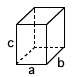 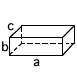 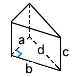 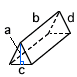 